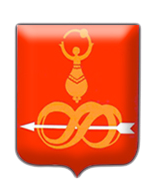 РЕШЕНИЕСОВЕТА ДЕПУТАТОВ МО «ДЕБЕССКИЙ РАЙОН»УДМУРТСКОЙ РЕСПУБЛИКИО внесении изменения в решение Совета депутатов МО «Дебесский район» от  №46 «Об утверждении Правил назначения, перерасчета размера и выплаты пенсии за выслугу лет лицам, замещавшим должности муниципальной службы муниципального образования «Дебёсский район»Принято Советом депутатов                                    		   27  ноября 2014 годаВ соответствии с постановлением Правительства УР от  № 315 «О реализации Закона Удмуртской Республики «О пенсионном обеспечении государственных гражданских служащих Удмуртской Республики» (в редакции постановления от  №382), руководствуясь Уставом муниципального образования «Дебесский район», Совет депутатов МО «Дебесский район» решил:1. В пункте 2 решения Совета депутатов МО «Дебесский район» от  №46 «Об утверждении Правил назначения, перерасчета размера и выплаты пенсии за выслугу лет лицам, замещавшим должности муниципальной службы муниципального образования «Дебёсский район» цифры «1100» заменить цифрами «2000».2. Рекомендовать органам местного самоуправления муниципальных образований (сельских поселений) Дебёсского района внести соответствующее изменение в правовые акты.3. Настоящее решение вступает в силу с момента его официального опубликования и распространяется на правоотношения, возникшие с .Глава муниципального образования					А.Л. Глуховс. Дебесы27  ноября 2014 года№ 68